

ZASADY HIGIENY ŻYWNOŚCI
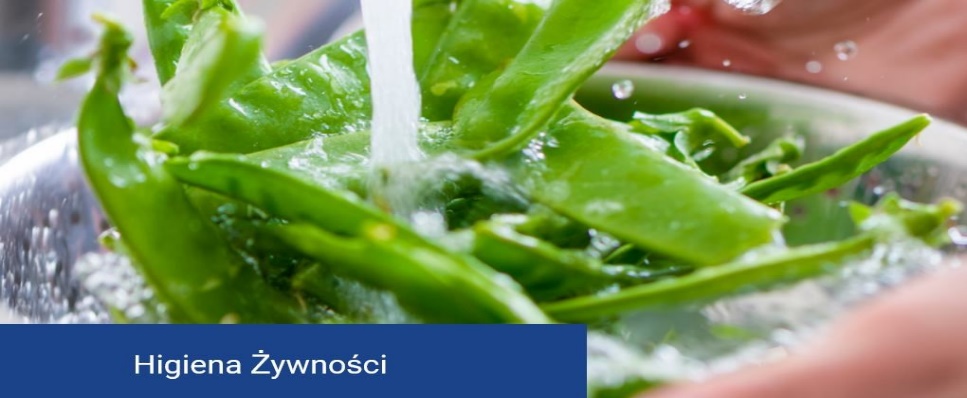 Pandemia COVID-19 i związane z nią czasowe zamknięcia restauracji, kawiarni                          i punktów gastronomicznych spowodowały, że znacznie więcej posiłków zaczęło być przygotowywanych w domu. Dlatego istotne jest aby zdawać sobie sprawę, że nie ma dowodów na powiązanie żywności z wirusem, jednakże warto poświęcić chwilę na zrozumienie podstawowych zasad higieny żywności i tego, co możemy zrobić w domu podczas jej obróbki.Światowa Organizacja Zdrowia opracowała bardzo przydatną listę kontrolną:Utrzymuj czystośćMyj ręce przed kontaktem z żywnością i podczas jej przygotowywaniaMyj ręce po wyjściu z toaletyMyj i odkażaj wszystkie powierzchnie i sprzęty wykorzystywane podczas przygotowywania żywnościChroń kuchnię i żywność przed owadami i innymi zwierzętamiOddzielaj żywność surową od ugotowanejOddzielaj surowe mięso, drób, owoce morza od innej żywnościDo przygotowywania surowej żywności używaj oddzielnego sprzętu
i przedmiotów, np. noży i desek do krojeniaMagazynuj żywność w oddzielnych pojemnikach, tak aby nie dopuścić do kontaktu między żywnością surową z już ugotowanąGotuj dokładnieGotuj dokładnie, przede wszystkim mięso, drób, jaja i owoce morzaŻywność taką jak np. zupy doprowadzaj do wrzenia tak, aby zyskać pewność, że osiągnęła ona temperaturę 70°C. Co do mięsa i drobiu, musisz mieć pewność, że soki z wnętrza tych produktów są czyste- nie różoweOdgrzewaną żywność przed spożyciem również odgrzej do temperatury powyżej 70° C.Utrzymuj żywność w odpowiedniej temperaturzeNie pozostawiaj ugotowanej żywności w temperaturze pokojowej przez okres dłuższy niż dwie godzinyWszystkie gotowane i łatwo psujące się produkty przechowuj w lodówce (najlepiej w temperaturze poniżej 5°C)Utrzymuj wysoką temperaturę (ponad 60°C) gotowanych potraw tuż przed podaniemNie przechowuj żywności zbyt długo, nawet jeśli przechowujesz ją w lodówceNie rozmrażaj zamrożonej żywności w temperaturze pokojowej (zanurz produkt w ciepłej wodzie lub użyj urządzeń grzejnych)Używaj bezpiecznej wody i żywnościUżywaj bezpiecznej wody lub poddaj ją takim działaniom, aby stała się ona bezpiecznaDo spożycia wybieraj tylko świeżą i zdrową żywnośćWybieraj żywność, która została przygotowana tak, aby była bezpieczna, np. pasteryzowane mlekoMyj owoce i warzywa, szczególnie jeśli jesz je na surowoNie jedz żywności, która utraciła już datę przydatności do spożyciaźródło: EFSA European Food Safety Authority.